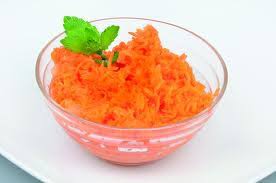 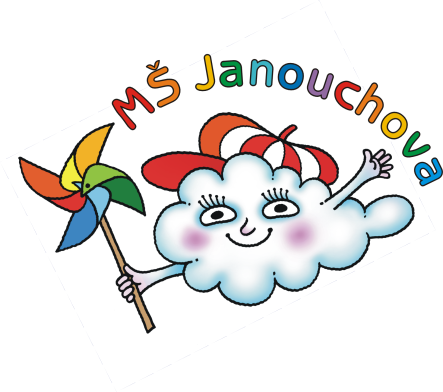 JÍDELNÍ LÍSTEKOD 28. 3. 2022 DO 1. 4. 2022STRAVA JE URČENA K OKAMŽITÉ SPOTŘEBĚ.ZMĚNA JÍDELNÍČKU JE VYHRAZENA.Pavla Maršálková			Helena Zímová		Šárka Ryšavávedoucí kuchařka			vedoucí kuchařka		vedoucí školní jídelnyjídelna Janouchova			jídelna ModletickáČerstvé ovoce, zelenina a bylinky jsou v jídelním lístku zvýrazněny modře.Dbáme na dodržování pitného režimu, po celý den je dětem nabízen mírně oslazený ovocný čaj a voda.PŘESNÍDÁVKAOBĚDSVAČINArybí pomazánka, chléb, jablko, čaj s citrónem(1,4)polévka z míchané zeleninyfazole s kořenovou zeleninou v rajské omáčce, chléb, ovocný čaj(1,9)houska, džemové máslo, hruška, mléko(1,7)celozrnný chléb, tvarohová pomazánka s lahůdkovou cibulkou, pomeranč, mléko(1,7)brokolicová polévkakuřecí nudličky v sýrové omáčce, těstoviny, rajský salát, ovocný čaj(1,7)ovocný jogurt, rohlík, jablko, ovocný čaj(1,7)obilné kuličky, banán, mléko(1,7)dýňový krém s kuskusemčevapčiči, brambor, zeleninová obloha (rajče, paprika, okurka), ovocný čaj(1)chléb, avokádová pomazánka s lučinou, kapie, čaj, mléko(1,7)chléb, máslo, strouhaný sýr, hruška, mléko(1,7)rybí polévka se zeleninouznojemská pečeně, rýže, ovocný salát s kiwi, čaj(1,4,9)dalamánek, pomazánkové máslo, mrkev, čaj, mléko(1,7)chléb, pomazánka s pečeného masa, okurka, čaj s citrónem(1)jáhlová polévka se zeleninou a droždímkvětákové řízečky pečené v troubě, brambor, mrkvový salát s jablky, ovocný čaj(1,3,7,9)tvarohový koláček, hroznové víno, ovocný čaj(1,7)